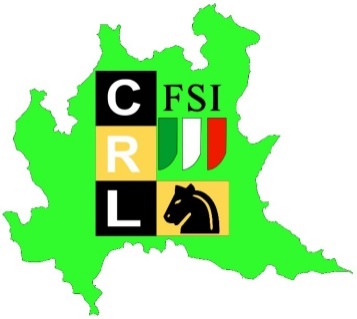 FEDERAZIONE SCACCHISTICA ITALIANACOMITATO REGIONALE LOMBARDO
DIRETTIVO 08-2020Milano, 19 Novembre 2020, ore 20:30, piattaforma Microsoft Teams.Presenti:Elia Mariano (Presidente) Fiorenza Viani (Vicepresidente) Andrea Bracci (Consigliere) Beniamino Brociner (Consigliere) Gabriella Curti (Consigliere) Gianfranco Dragoni (Consigliere) Sara Guerini (Consigliere) Mattia Lapiccirella (Consigliere)Michele Gisolini (Fiduciario Arbitri)Roberto Bernasconi (Collaboratore Responsabile Calendario Lombardo)Marco Simone (Collaboratore esterno)Paolo Collaro (Collaboratore esterno)Nicola Pino (Collaboratore esterno)Ordine del GiornoLettura ed approvazione del verbale della seduta precedente;Calendario Tornei;Challenge Giovani Lombardia;Trofeo Lombardia;Varie ed Eventuali.****1 – Lettura ed approvazione del verbale della seduta precedente -Viene data lettura del verbale della riunione tenutasi in data 14 Ottobre 2020 e lo stesso viene approvato all’unanimità.2 – Calendario Tornei -1) Festival Week-end:- 19/27 dicembre 2020, Robbiano di Mediglia(MI), richiedente: Costantini (ASD Pantigliate) 2) Tornei Rapid FIDE:- 31 gennaio 2021, Robbiano di Mediglia(MI), richiedente: Costantini (ASD Pantigliate)3) Tornei Blitz FIDE:- nessuna richiesta pervenuta4) Campionati Provinciali Assoluti:- nessuna richiesta pervenuta 5) Campionati Regionali Assoluti e Giovanili:- nessuna candidatura pervenuta6) Tornei CIG:- nessuna richiesta pervenuta7) Altri eventi: - nessuna richiesta pervenuta- I tornei sopraelencati sono approvati dal CRL.Viene discussa la bozza del Regolamento Festival Week-End della Lombardia e il CD del CRL approva all’unanimità.3 – Challenge Giovani Lombardia  Il Presidente propone ai Consiglieri tre mozioni: (1) annullare l’evento per l’anno 2020; (2) concluderlo alla luce dei pochi (19) tornei disputati e procedere alla premiazione; (3) annettere i tornei svolti nel 2020 alla edizione 2021 tenendo validi i risultati e rimandare la premiazione alla conclusione della stagione successiva. I Consiglieri Bracci, Brociner, Curti, Dragoni, Guerini e Lapiccirella votano a favore della mozione n.3; il Consigliere Viani vota a favore della mozione n. 2 ed il Presidente Mariano si astiene. Per 6 voti a 1 il CD del CRL delibera (Delibera n. 10/2020) l’accorpamento delle edizioni 2020 e 2021 della Challenge Giovani Lombardia. 4 – Trofeo Lombardia –L’edizione 2020 dell’evento è ufficialmente annullata causa emergenza sanitaria. Il Presidente dà mandato ai Consiglieri Dragoni, Lapiccirella ed al Collaboratore esterno Simone affinchè redigano due differenti proposte di bozza di regolamento della manifestazione. Tali proposte verranno discusse e vagliate nella prossima riunione del CD CRL.4 – Varie ed eventuali -Sulla base della delibera n. 09/2020 (Direttivo 05-2020 del 12 settembre 2020) sono giunte due richieste di rimborso (fatture) da parte del Presidente di Mimosa International Horizon, Miluska De Gregori, per materiale utilizzato per la messa in sicurezza di due tornei con cadenza standard organizzati sul territorio lombardo. Il CD dà mandato al Presidente Mariano affinchè richieda maggiori delucidazioni in merito alla documentazione presentata.Alle ore 00:30 la seduta chiude.Il Segretario								Il PresidenteFiorenza Viani								Elia Mariano